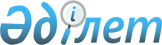 О продаже государственного пакета акций акционерного общества "Южнефтегаз"<*> Сноска. См. постановление Правительства РК от 31 января 1997 г. N 130 ~P970130.Постановление Правительства Республики Казахстан от 4 декабря 1996 г. N 1483



          В целях обеспечения стабильной работы и перспективного развития
южно-казахстанского нефтегазового комплекса, эффективного
использования иностранных инвестиций Правительство Республики
Казахстан постановляет:




          1. Одобрить результаты открытого тендера и договора о продаже
государственного пакета акций акционерного общества "Южнефтегаз"
компании "Харрикейн Кумколь Лимитед", полностью принадлежащей
канадской компании "Харрикейн Хайдрокарбонс Лтд".




          2. В соответствии с результатами открытого тендера и договором
продажи государственного пакета акций компании "Харрикейн Кумколь
Лимитед" Министерству геологии и охраны недр Республики Казахстан
обеспечить в соответствии с действующим законодательством передачу 
прав недропользования акционерному обществу "Южнефтегаз" по 
лицензиям, находившимся на момент подписания договора продажи 
государственного пакета акций у совместных предприятий с участием
указанного акционерного общества, в случае их отзыва.
<*>



          Сноска. Пункт 2 - в редакции постановления Правительства РК
от 14 декабря 1996 г. N 1542  
 P961542_ 
 .




          3. Государственному комитету Республики Казахстан по управлению
государственным имуществом Министерству геологии и охраны недр
Республики Казахстан в соответствии с условиями договора о продаже
государственного пакета акций компании "Харрикейн Хайдрокарбонс Лтд"
в срок до 7 декабря 1996 года оформить контракт на добычу
углеводородного сырья.




          4. Государственному комитету Республики Казахстан по управлению
государственным имуществом в установленном законодательством порядке
решить вопрос о выводе акционерного общества "Южнефтегаз" из состава
акционерной компании "ЮТЭК".




          5. Министерству финансов Республики Казахстан и Государственному
налоговому комитету Республики Казахстан совместно с Государственным
комитетом Республики Казахстан по управлению государственным
имуществом после завершения аудиторской проверки акционерного
общества "Южнефтегаз" и его дочерних компаний урегулировать вопросы
задолженности по налогам и другим обязательным платежам в бюджет в
строгом соответствии с действующим законодательством и договором
продажи государственного пакета акций указанного общества компании
"Харрикейн Кумколь Лимитед".




          Учесть, что компания "Харрикейн Кумколь Лимитед" не несет
ответственности за несвоевременную уплату налогов и других
обязательных платежей в бюджет акционерным обществом "Южнефтегаз" и
его дочерними компаниями до приобретения государственных акций
названного общества.




          6. Министерствам, государственным органам, иным центральным и
местным исполнительным органам оказывать необходимое содействие
компании "Харрикейн Кумколь Лимитед" в ее деятельности.





     Премьер-Министр
  Республики Казахстан


					© 2012. РГП на ПХВ «Институт законодательства и правовой информации Республики Казахстан» Министерства юстиции Республики Казахстан
				